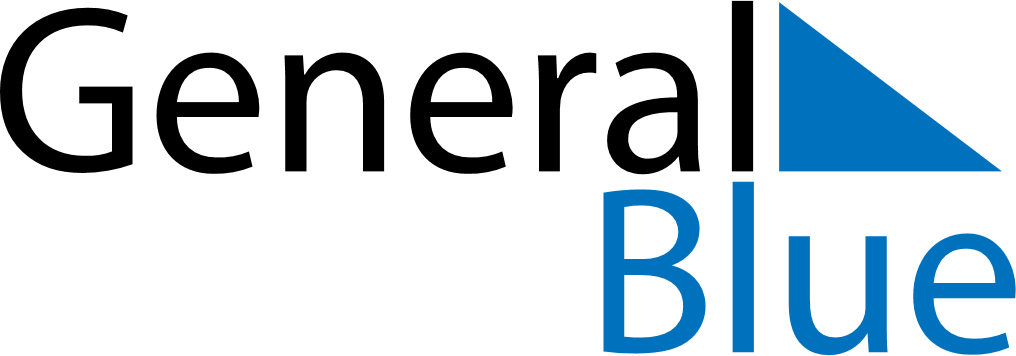 June 2025June 2025June 2025June 2025UkraineUkraineUkraineSundayMondayTuesdayWednesdayThursdayFridayFridaySaturday1234566789101112131314PentecostPentecost15161718192020212223242526272728Constitution Day2930Constitution Day (substitute day)